Klassenstufe 1/2  und 3/4Thema: SchattenfangenThema: SchattenfangenZeit: 45 – 90 minZeit: 45 – 90 minBildungsplan-bezugInhaltsbezogene Kompetenz: 3.1.1.1 Kinder zeichnen(1) Kinder malen mit unterschiedlichen, individuell geeigneten Zeichenmitteln auf verschiedenen Bildgründen experimentieren, die Besonderheiten erfahren, benennen und zuordnen(2) ihr Repertoire an zeichnerischen Spuren, Formen und unterschiedlichen Strukturen erweitern und für ihre Bildabsichten nutzen (3) ihre Zeichenspuren variieren (zum Beispiel linear, flächig, kritzelnd, wischend, klecksend zeichnen)Prozessbezogene Kompetenz:2.1. Welt wahrnehmen und erleben2.2 Welt erkunden und verstehen2.4 In der Welt handeln - Welt gestalten2.5 Reflektieren und sich positionierenProzessbezogene Kompetenz:2.1. Welt wahrnehmen und erleben2.2 Welt erkunden und verstehen2.4 In der Welt handeln - Welt gestalten2.5 Reflektieren und sich positionierenProzessbezogene Kompetenz:2.1. Welt wahrnehmen und erleben2.2 Welt erkunden und verstehen2.4 In der Welt handeln - Welt gestalten2.5 Reflektieren und sich positionierenVorüberlegungRaumvoraussetzungen: keine, wenn möglich Arbeit im FreienMaterial: große möglichst dicke Papiere, WachsstifteTipp: zu zweit arbeiten lassenRaumvoraussetzungen: keine, wenn möglich Arbeit im FreienMaterial: große möglichst dicke Papiere, WachsstifteTipp: zu zweit arbeiten lassenRaumvoraussetzungen: keine, wenn möglich Arbeit im FreienMaterial: große möglichst dicke Papiere, WachsstifteTipp: zu zweit arbeiten lassenRaumvoraussetzungen: keine, wenn möglich Arbeit im FreienMaterial: große möglichst dicke Papiere, WachsstifteTipp: zu zweit arbeiten lassenAblaufExplorationSchatten im Freien findenReflexionsrunde: Schwierigkeiten, MöglichkeitenArbeitsphaseKinder arbeiten paarweise, erzeugen selbst Schatten, sammeln viele Schatten, die sich auch überlagernFertige Schattenbilder können weiter gemalt werden bzw. ausgedeutet werdenReflexion:Gemeinsames Betrachten der entstandenen Bilder, Austausch über die Entdeckungen und Ideen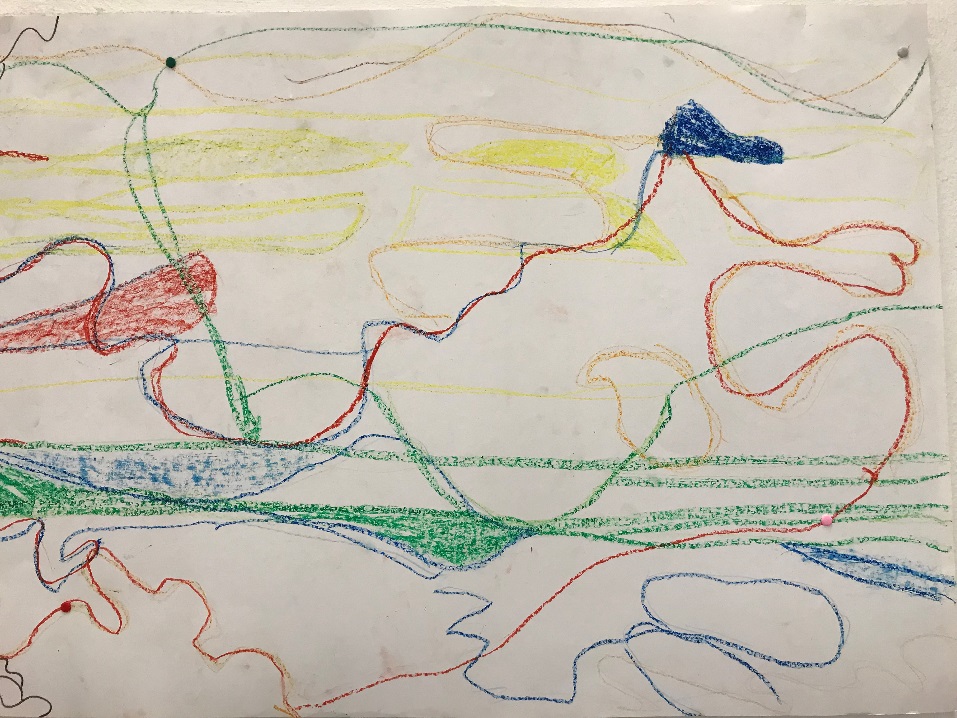 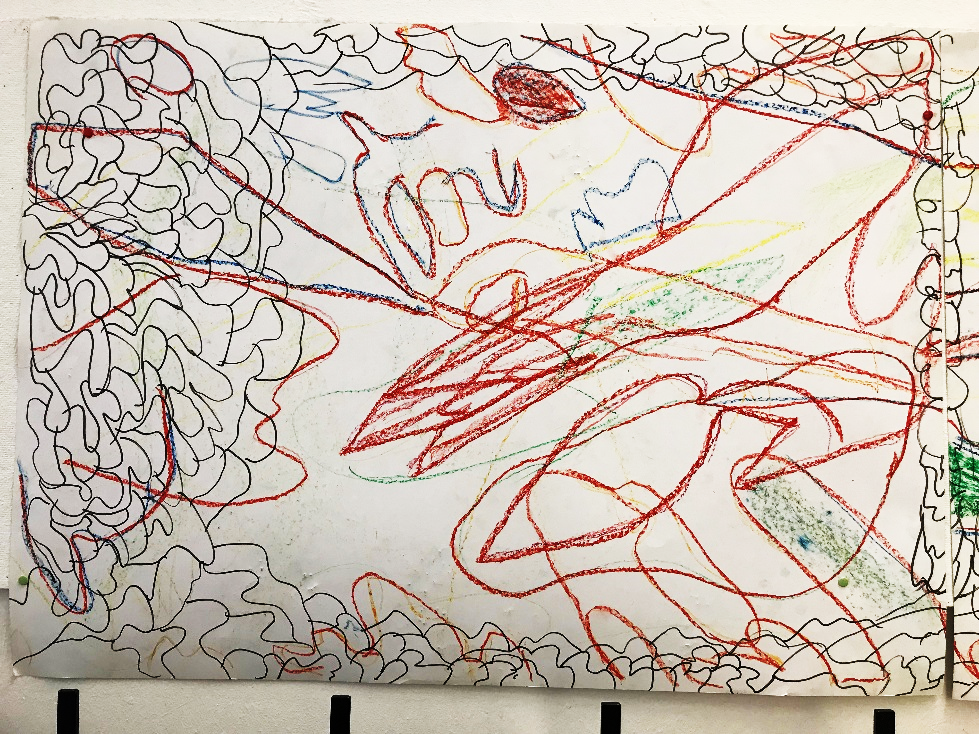 ExplorationSchatten im Freien findenReflexionsrunde: Schwierigkeiten, MöglichkeitenArbeitsphaseKinder arbeiten paarweise, erzeugen selbst Schatten, sammeln viele Schatten, die sich auch überlagernFertige Schattenbilder können weiter gemalt werden bzw. ausgedeutet werdenReflexion:Gemeinsames Betrachten der entstandenen Bilder, Austausch über die Entdeckungen und IdeenExplorationSchatten im Freien findenReflexionsrunde: Schwierigkeiten, MöglichkeitenArbeitsphaseKinder arbeiten paarweise, erzeugen selbst Schatten, sammeln viele Schatten, die sich auch überlagernFertige Schattenbilder können weiter gemalt werden bzw. ausgedeutet werdenReflexion:Gemeinsames Betrachten der entstandenen Bilder, Austausch über die Entdeckungen und IdeenDenkanstöße / Anregung / BeispieleAblaufExplorationSchatten im Freien findenReflexionsrunde: Schwierigkeiten, MöglichkeitenArbeitsphaseKinder arbeiten paarweise, erzeugen selbst Schatten, sammeln viele Schatten, die sich auch überlagernFertige Schattenbilder können weiter gemalt werden bzw. ausgedeutet werdenReflexion:Gemeinsames Betrachten der entstandenen Bilder, Austausch über die Entdeckungen und IdeenExplorationSchatten im Freien findenReflexionsrunde: Schwierigkeiten, MöglichkeitenArbeitsphaseKinder arbeiten paarweise, erzeugen selbst Schatten, sammeln viele Schatten, die sich auch überlagernFertige Schattenbilder können weiter gemalt werden bzw. ausgedeutet werdenReflexion:Gemeinsames Betrachten der entstandenen Bilder, Austausch über die Entdeckungen und IdeenExplorationSchatten im Freien findenReflexionsrunde: Schwierigkeiten, MöglichkeitenArbeitsphaseKinder arbeiten paarweise, erzeugen selbst Schatten, sammeln viele Schatten, die sich auch überlagernFertige Schattenbilder können weiter gemalt werden bzw. ausgedeutet werdenReflexion:Gemeinsames Betrachten der entstandenen Bilder, Austausch über die Entdeckungen und IdeenIst es möglich im Freien zu arbeiten? Alternativ können auch verschiedene Gegenstände als Umriss verwendet werden.Können die Kinder einen Titel für ihr Bild finden?Tipp: Die Unterrichtssequenz lässt sich durch das Anbieten weiterer Materialien beliebig erweitern. 